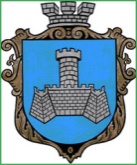 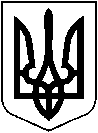 УКРАЇНАХМІЛЬНИЦЬКА МІСЬКА РАДАВІННИЦЬКОЇ ОБЛАСТІвиконавчий комітетР І Ш Е Н Н Я“28“ серпня    2021 р.                                                                                      №445                                                                                  м.ХмільникПро часткове звільнення  гр. П.М.М. від оплати   за харчування  дитини в ЗДО №5 «Вишенька»  м. Хмільника            Розглянувши клопотання  в.о. начальника Управління освіти, молоді та спорту Хмільницької міської ради Мурзановської Н.М. від 10.08.2021р.                                   № 01-15/ 1020  про часткове звільнення гр. П. М. М. , який проживає у                                      м. Хмільнику по вулиці  …., учасника бойових дій, від оплати за харчування у Закладі дошкільної освіти №5 (ясла-садок) «Вишенька» м. Хмільника його доньки  Ш.К.М., 20____ р.н., відповідно до комплексної програми підтримки учасників Антитерористичної операції, операції об’єднаних сил, осіб, які беруть (брали) участь у здійсненні заходів із забезпечення національної безпеки і оборони, відсічі і стримування збройної агресії Російської Федерації у Донецькій та Луганській областях та членів їхніх сімей – мешканців Хмільницької міської територіальної громади на 2021-2023 рр., затвердженої рішенням 67 сесії   Хмільницької міської ради  7 скликання від  22 листопада 2019 року   № 2315                       ( зі змінами ) , п.п. 4.2.1 п.4.2. Додатка №3 Порядку використання коштів місцевого бюджету, передбачених на фінансування заходів комплексної програми підтримки учасників Антитерористичної операції, операції  об’єднаних сил, осіб, які беруть (брали) участь у здійсненні заходів із забезпечення національної безпеки і оборони, відсічі і стримування збройної агресії Російської Федерації у Донецькій та  Луганській областях та членів їхніх сімей – мешканців Хмільницької міської територіальної громади на                                        2021- 2023 рр.,  затвердженого рішенням 2 сесії міської ради 8 скликання від 18.12.2020 р.  № 44  та  п.7 Додатка до рішення   59 сесії міської ради 7 скликання від 14 січня 2019 року №1885  «Про затвердження Порядку організації харчування в закладах освіти Хмільницької міської територіальної громади у новій  редакції»  (зі змінами), керуючись ст.5 Закону України «Про охорону дитинства», ст.32, ст.34, ст.59  Закону України «Про місцеве самоврядування в Україні», виконком Хмільницької  міської ради                                                    В И Р І Ш И В :1. Звільнити  гр. П. М. М., учасника бойових дій,  від оплати за харчування його доньки  Ш. К. М., 2019 р.н., у Закладі дошкільної освіти №5 (ясла-садок) «Вишенька »   м. Хмільника на 50 відсотків від встановленої батьківської плати                                                    з   10 серпня   2021 року по    2. Контроль за виконанням цього рішення покласти на заступника міського голови з питань діяльності виконавчих органів міської ради відповідно до розподілу обов’язків, супровід виконання доручити Управлінню освіти, молоді та спорту Хмільницької  міської ради.        Міський голова                                                          Микола ЮРЧИШИН   